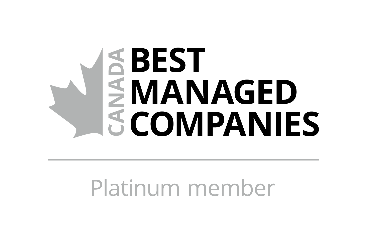 Executive Assistant     www.oxfordfrozenfoods.comLocation: Oxford, NSThe Bragg Group of Companies is seeking an Executive Assistant. This role is for an individual who has a desire to provide exceptional support and work in a fast-paced environment. The position is full-time employment with comprehensive benefits. Responsibilities:Providing administrative support Accounting and bookkeeping dutiesMeeting and event coordinationScheduling and maintaining calendars, including travel itinerariesManaging relationships and communications with stakeholdersQualifications:Minimum Five years of relevant experience providing executive administrative supportMinimum Grade 12 Diploma or Equivalent Post-Secondary diploma in a recognized Business Administration programUndergraduate Degree would be considered an asset.Desired Qualities and Abilities:Superior communication skills both verbal and written Strong organizational skills with the ability to multi taskSense of urgencyProficient computer skillsDetailed oriented Ability to prioritize multiple agendas Please forward your resume with a covering letter demonstrating how your skills and experience meet the above qualifications. Resumes should be e-mailed referencing “Executive Assistant” to: resumes@oxfordfrozenfoods.comDeadline: March 17, 2020 @ 5:00pm